磯子区連合町内会長会４月定例会日時　令和３年４月16日（金）10：00会場　区総合庁舎７階　７０１・７０２号会議室○ 会長あいさつ○ 区長あいさつ警察・消防の議題１　磯子警察署（１）令和３年３月末の犯罪発生状況について磯子区内の犯罪発生件数は107件で、前年に比べ26件の減少となっています。特殊詐欺の被害件数は７件で、前年に比べ18件の減少となっています。（２）令和３年３月末の人身交通事故発生状況について　　　　磯子区内の人身事故発生件数は78件で、前年に比べ５件の増加となっています。死者数は０人で２人の減少、負傷者数は５人で２人の減少となっています。２　磯子消防署（１）火災・救急状況について磯子区内の火災発生件数は10件で、前年に比べ３件の増加となっています。市内では231件発生しており、前年に比べ22件の増加となっています。救急出場件数は、区内2,142件で、前年に比べ277件減少しております。市内全体では、46,607件で、前年に比べ4,494件の減少となっています。市連の報告１　横浜市長選挙について　　 令和３年８月22日執行の横浜市長選挙における当日投票所の投票管理者・投票立会人の推薦をお願いいたします。また、磯子地区連合町内会及び洋光台連合自治町内会におきましては、それぞれ磯子区役所又ははまぎんこども宇宙科学館での期日前投票所における投票立会人の推薦をお願いいたします。〇問合せ先総務課統計選挙係（磯子区選挙管理委員会事務室）　担当：松本、吉野　　電話：７５０－２３１６　FAX：７５０－２５３０２　新型コロナウイルスワクチンの接種の状況について新型コロナウイルスワクチン接種の個別通知は、４月下旬に80歳以上と75～79歳の方、５月中旬に70～74歳と65～69歳の方にお送りできるよう、段階を設けて準備を進めています。各接種手法の開始時期は、施設接種は４月12日の週、集団接種は５月中旬（磯子スポーツセンターは５月19日）、個別接種は６月以降を予定しております。　集団接種の予約は、５月３日（月・祝）の午前９時より行っていただけます。予約サイトのURL及び予約センターの電話番号は、個別通知に同封の「接種案内チラシ」でご確認ください。また、新型コロナウイルスワクチンに関する「ワクチンNEWS」を創刊いたしましたので、ご覧ください。　　　〇問合せ先　　　　【ワクチン接種全般について】　　　　　横浜市新型コロナウイルスワクチン接種コールセンター　　　　　電話：０１２０－０４５－０７０　　　　　　　　　※受付時間：９時から19時（土、日、祝・休日も実施）FAX ：０５０－３５８８－７１９１　　　※耳の不自由な方の問合せFAX番号です　　　　【区連会でのお知らせについて】　　　　　健康福祉局健康安全課ワクチン接種調整等担当　　　　　電話：６７１－４８４１　FAX：６６４－７２９６３　令和２年度　家庭ごみ収集量の実績（速報値）について 令和２年度の家庭ごみ収集量は、新型コロナウイルス感染症の影響で、家庭で過ごす時間が長くなったこと等により、前年同時期と比べ増加しました。〇問合せ先資源循環局政策調整課　電話：６７１－２５０３　FAX：５５０－４２３９４　横浜ＩＲ（統合型リゾート）について　横浜イノベーションＩＲの広報冊子を４月１日に発行いたしました。本冊子は2020年３月27日発行の日経マガジンスタイル「統合型リゾート（ＩＲ）特集号」を一部転載し、発行したものです。　横浜イノベーションＩＲに関する平原副市長と経済評論家の岸博幸氏の特別対談や横浜国立大学大学院都市科学部長（当時）川添裕氏、横浜青年会議所第70代理事長　三村悠三氏の取材記事を掲載しています。そのほか、「横浜イノベーションＩＲが目指すこと」など、ＩＲや横浜イノベーションＩＲに関する情報等もわかりやすく掲載しています。〇問合せ先都市整備局ＩＲ推進課電話：６７１－４１３５　FAX：５５０－３８６９５　自治会町内会館整備について自治会町内会館について、令和４年度に補助制度等を利用しての新築・購入・増築・改修・修繕等の整備を予定している自治会町内会については、まずは区役所にお申し出いただき、必要書類をご提出ください。（１）提出先：地域振興課（２）提出書類：申請書、自治会規約、整備計画に関する書類等　　（３）提出期限：令和３年７月16日（金）　　（４）書類提出先・問合せ先：地域振興課地域活動係　　担当：金澤、高橋　　　　　　　　　　　　　　　　電話：７５０－２３９１　FAX：７５０－２５３４　　　　　※書類を提出された自治会町内会については、市民局で審査した上で令和４年度の会館整備費補助金予算の編成を行っていきます。６　自治会町内会・地区連合町内会アンケート調査報告書の配付について　自治会町内会・地区連合町内会アンケートの調査報告書が完成いたしました。今後の自治会町内会活動に対する本市施策の資料とさせていただくとともに、自治会町内会の皆様におかれましても活動のご参考にしていただければ幸いです。〇問合せ先：市民局地域活動推進課電話：６７１－２３１７　FAX：６６４－０７３４区連の議題１　議題・依頼事項（１）コスモスミーティングの開催について自治会町内会や各種団体の皆様が、地域課題を共有し、課題解決のための意見交換や先進的な取組事例の紹介などを行う「コスモスミーティング」の開催について、ご検討をお願いいたします。開催にあたりましては、日程・テーマ等を設定していただくようお願いいたします。　　　ア　コスモスミーティング概要　　　（ア）開催時期例年６～７月の間で、１時間程度の枠で開催いただいています。　　　（イ）参加者地域で活動する方々にお声がけください。また、区役所（区長・副区長・地域協働推進員・テーマに関連する課の職員等）も参加させていただきます。　なお、新型コロナウイルスの状況による定員基準にご留意いただくとともに、オンラインの活用などのご要望がございましたら、ご相談ください。　　　（ウ）テーマ地域課題を掘り下げ、より充実した意見交換を実施いただくために、事前に話し合いたい内容（テーマ）の設定をお願いします。イ　今後のスケジュール５月７日（金）までに日程、テーマ、司会進行役等を地域協働推進員にお知らせください。ウ　問合せ先：地域振興課地域力推進担当　担当：後藤　　　　　電話：７５０－２３９８　FAX：７５０－２５３４（２）磯子区自治会町内会役員等表彰対象者の推薦について多年にわたり地域社会の振興に尽力いただき、その功績の著しい自治会町内会の役員　　　の方々に対し、区長より感謝の意を表するため、表彰を行います。　　　　つきましては、表彰対象区分をご確認いいただき、各自治会町内会より候補者のご推薦をお願いいたします。ア　表彰対象区分：次のいずれかに該当する方（ア）現在副会長として10年以上従事している方　　　（イ）自治会町内会役員等として５年以上従事し、前年度末で退任された方　　　（ウ）自治会町内会役員等として20年以上従事している方イ　提出期限：令和３年５月７日（金）ウ　提出方法：郵送・FAXまたは直接区役所６階61番窓口までお持ちくださいエ　問合せ先：地域振興課地域活動係　担当：金澤、境電話：７５０－２３９１　FAX：７５０－２５３４２　事務連絡（１）磯子のまち花いっぱい事業　花の種無料配布及び花の育て方講座の実施について横浜市では、花と緑あふれる横浜の魅力を体感いただく「ガーデンネックレス横浜2021」を開催しています。磯子区でも、関連事業として磯子のまちを花でいっぱいの美しいまちにするため、区民の皆さまに花の種を無料で配布いたします。また、令和３年度は、よりたくさんの花を咲かせていただくため、花の育て方講座を実施いたします。ア　花の種無料配布について（ア）募集期間：令和３年５月11日（火）から令和４年３月31日（木）まで（イ）対象者：磯子区内在住または在勤の方（ウ）要件・区内の土地（民有地）で人目につきやすい場所で育てていただけること　　　　　・育った花の写真を区役所にご提供いただけること（エ）申込上限：期間中２回まで（１回につき計20袋まで）イ　花の育て方講座について（ア）日時：令和３年５月28日（金）10時から12時まで（イ）場所：区役所地上駐車場脇広場（ウ）対象者：区内在住または在勤の方：定員10名（エ）申込期限：５月18日（火）ウ　応募・申込方法　　申込方法　区ウェブサイトの申込フォームからお申し込みいただくか、申込書をメール、FAX、郵送または窓口(区役所６階65番企画調整係)でご提出ください。申込書は、４月28日（水）以降に区役所や地域ケアプラザなどで配布するほか、区ウェブサイトに掲載いたします。　【区ウェブサイトURL】                               　　 【QRコード】 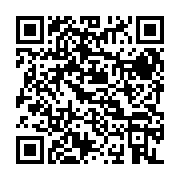 https://www.city.yokohama.lg.jp/isogo/kurashi/machizukuri_kankyo/midori_eco/hananotanehaihu.html　　エ　応募・問合せ先区政推進課企画調整係　担当：ガーデンネックレス担当　谷田、深川電話：７５０－２３３１　FAX：７５０－２５３３（２）磯子区の魅力を詰め込んだプロモーションパンフレット「YOKOHAMA ISOGO」を作成しました磯子区に住む人々が磯子区に住み続けたいと思えるよう、また、横浜に住みたいと考える人々が磯子区を選ぶきっかけとなるよう、磯子区のプロモーションパンフレット「YOKOHAMA ISOGO」を作成いたしました。『海のある』、『温もりを感じる』、『自然体で過ごせる』磯子区のイメージや魅力を発信し、ご覧になった方が磯子区での暮らしをイメージできるよう、写真をメインとしたパンフレットに仕上げました。パンフレットは区ウェブサイトに公開しているほか、磯子区役所や磯子区地域子育て支援拠点いそピヨ、磯子区内の幼稚園や保育園で順次配架していきます。【区ウェブサイトURL】  https://www.city.yokohama.lg.jp/isogo/shokai/miryoku/promotion.html〇問合せ先：区政推進課企画調整係　担当：谷田、深川電話：７５０－２３３１　FAX：７５０－２５３３（３）令和３年度地域協働推進員について令和３年度地域協働推進員が決定しました。各地区の定例会や行事に参加させていただきますので、よろしくお願いいたします。　　○問合せ先：地域振興課地域力推進担当　担当：後藤　電話：７５０－２３９８　FAX：７５０－２５３４（４）新任自治会町内会長研修会の開催について　　　　新たに自治会町内会長に就任した方を対象に研修会を開催いたしますので、参加についてご検討ください。      ア　開催日第１回：令和３年５月28日（金）、第２回：５月29日（土）　　　　　※第１回、第２回とも内容は同じです。どちらかの開催日をお選びください。　　　イ　時間午後２時から午後３時30分まで　　　ウ　会場第１回：磯子区役所701・702会議室、第２回：磯子公会堂集会室１・２　　　エ　研修内容自治会町内会の概要、補助金の申請方法等オ　申込方法令和３年５月14日（金）までに、お電話にてお申し込みください。カ　申込・問合せ先地域振興課地域活動係　担当：金澤、坂本、高橋　　電話：７５０－２３９１　FAX：７５０－２５３４（５）「どこでもお出かけ区役所講座」について令和３年度「どこでもお出かけ区役所講座」を開催いたします。健康・医療、ごみの分別など、区役所職員等がお伺いしてご説明いたします。自治会町内会の年間の行事としてもご活用いただけますので、ご検討ください。　　　○申込・問合せ先チラシに記載の各講座開催所管課にお願いいたします。（６）第４期磯子区地域福祉保健計画「スイッチＯＮ磯子」区民意見募集の実施について　　　「第４期磯子区地域福祉保健計画（スイッチＯＮ磯子）」区全域計画の素案がまとまりましたので、区民意見募集を実施します。５月初旬に連合町内会長及び各地区スイッチＯＮ磯子推進組織の会長には、計画素案冊子・区民意見募集用紙を郵送させていただきますので、ご協力お願いいたします。ア　募集期間　　　　　令和３年５月６日（木）から令和３年６月４日（金）まで　　　イ　意見提出方法（区民意見募集用紙参照）　　　　　郵送（はがき）、電子メール、FAX、電子申請フォーム　　　ウ　素案閲覧・配布と区民意見募集用紙配布について　　　　　磯子区役所や磯子区社会福祉協議会、区内地域ケアプラザ、地区センター、コミュニティハウス、磯子図書館で素案の閲覧（磯子区役所及び磯子区社会福祉協議会では配布も実施）及び意見募集用紙を入手いただけます。また、磯子区ホームページに素案及び区民意見募集用紙を掲載いたします。エ　問合せ先福祉保健課事業企画担当　担当：栗原、渡邊、笠羽　　電話：７５０－２４４２　FAX：７５０－２５４７（７）令和３年度磯子土木事務所管内工事の予定・継続箇所について　　　　磯子区内で令和３年度内に予定・継続されている、道路・下水道・河川・公園等の工事箇所についてご説明いたします。　　　○問合せ先：磯子土木事務所　　　　　　　　　　電話：７６１－００８１　FAX：７５３－３２６７（８）根岸住宅地区における原状回復作業について根岸住宅地区における原状回復作業について、昨年度及び今後の作業内容についてご説明いたします。また、今後も事業の進捗に応じて、適宜、ご説明させていただきます。　　　　〇問合せ先　　　　【原状回復作業の内容について】　南関東防衛局管理部施設管理課　　　　　電話：２１１－７１０５　FAX：６７１－１５６６　　　　　南関東防衛局企画部地方調整課基地対策室　　　　　　電話：２１１－７１３４　FAX：６６１－２１７７【根岸住宅地区の跡地利用計画について】政策局基地対策課　　　　　　電話：６７１－２４７２　FAX：６６３－２３１８３　区社会福祉協議会（１）令和３年度日本赤十字社　会費募集について令和３年度も、日赤会費募集にご協力をお願いいたします。チラシ等募金に関わる資材は、各自治会・町内会長様へ直接送付させていただきます。なお、会費受領証の取り扱いにつきましては十分ご注意ください。また、日赤社資募集協力謝金等をお振込みいたしますので、振込口座の調査にご協力ください。ア　日赤会費募集運動期間令和３年５・６月中※新型コロナウイルス感染拡大防止のため、状況に応じて遅らせていただいてかまいません。今年度分の会費については令和３年12月末までにご送金ください。　　　　イ　募集の目安一世帯あたり２００円程　　　ウ　問合せ先日本赤十字社磯子区地区委員会（磯子区社会福祉協議会内）　担当：小池電話：７５１－０７３９　FAX：７５１－８６０８４　その他（１）資料配布ア　横浜市消費生活総合センター　月次相談リポート　　　 各自治会町内会に配布　　　 イ　令和３年度　九都県市一斉自転車マナーアップ強化月間横浜市実施要綱各自治会町内会に配布　 閉　会次回開催日：令和３年５月17日（月）　10：00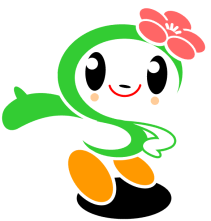 